Publicado en Barcelona el 30/10/2014 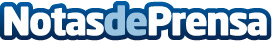 El buscador de billetes AVE www.billetesave.com se consolida en el mercado nacionalLos datos revelan que el uso del tren en los viajes interiores en España será más competitivo que el del avión. Las tarifas en los billetes del tren de alta velocidad han bajado de forma vertiginosa desde la aparición del buscador.Datos de contacto:Pere Sallentwww.billetesave.comNota de prensa publicada en: https://www.notasdeprensa.es/el-buscador-de-billetes-ave-www-billetesave_1 Categorias: Viaje Turismo Emprendedores E-Commerce http://www.notasdeprensa.es